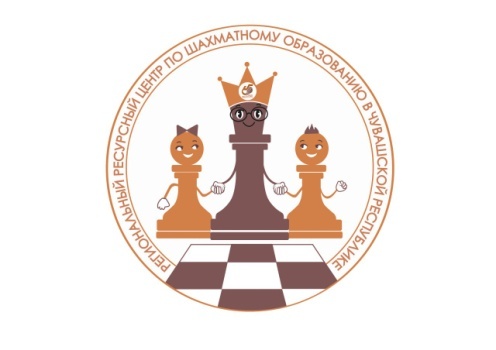 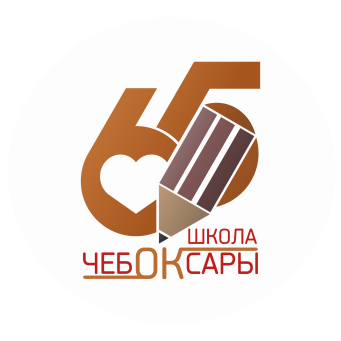 Всероссийская конференция«СОВРЕМЕННЫЕ ТЕНДЕНЦИИ РАЗВИТИЯШАХМАТНОГО ОБРАЗОВАНИЯ В РОССИИ»Муниципальное автономное общеобразовательное учреждение«Средняя общеобразовательная школа № 65»муниципального образования города Чебоксары – столицы Чувашской Республикиг. Чебоксары, ул.Новогородская, д.23ИНФОРМАЦИОННОЕ ПИСЬМОУважаемые коллеги!В рамках открытия Регионального ресурсного центра по шахматному образованию в Чувашской Республике при МАОУ «СОШ № 65» г.Чебоксары приглашаем вас принять участие во Всероссийской конференции «Современные тенденции развития шахматного образования в России», а также курсах повышения квалификации КПК/П/19/23 «Нормативное правовое и методическое обеспечение процесса обучения шахматам в образовательных организациях» объемом 18 часовДаты проведения мероприятия: 29 октября (день заезда) – 2 ноября (день отъезда) 2023г.Рабочие дни конференции: 30 – 31 октября 2023 г.Рабочие дни курсов повышения квалификации: 1 – 2 ноября 2023 г.Рабочие часы:10.00 – 13.0014.00 – 17.00Место проведения: МАОУ «СОШ № 65» г.Чебоксары (ул.Новогородская, 23)Формат конференции: очный/онлайн включает лекционную и практическую частиВремя выступления с докладом не более 10 минут (5 минут  на доклад + 5 минут на вопросы).Время проведения мастер-класса с участием детей 20 минут (15 минут на мастер-класс + 5 минут на вопросы)Формат КПК: очныйК участию в конференции приглашаются представители научного и педагогического сообщества, шахматных федераций, а также все заинтересованные лица, связанные с развитием системы шахматного образования.Темы для обсуждения на конференции:Направления развития шахматного образования в условиях обновленного ФГОС.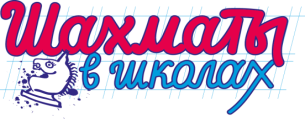 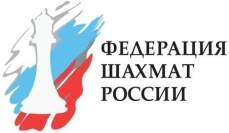 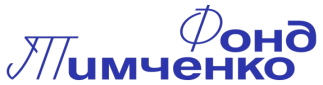 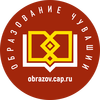 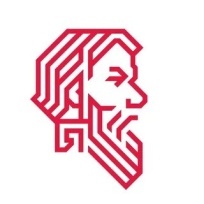 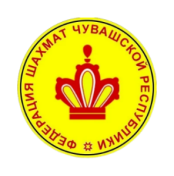 Шахматы в малых городах и селах: проблемы, перспективы развитияЛучшие практики организации шахматного образованияПо итогам конференции будет издан сборник докладов в электронном и бумажном виде.Для участия в конференции необходимо в срок до 23 октября 2023 г. на адрес: resource21chess@yandex.ru  представить в оргкомитет заявку на участие (Приложение 1), а также приложить: текст доклада, презентацию объемом не более 10 страниц, в случае планирования участия в качестве спикера, сценарий мастер-класса, презентацию объемом не более 10 страниц (при необходимости), в случае планирования участия в качестве ведущего мастер-класса. Иногородние участники могут принять участие в конференции как очно, так и дистанционно в режиме онлайн на платформе Trueconf как в качестве спикера, так и в качестве слушателя. Мастер-классы проводятся только очно. Организационный взнос за участие в конференции не предусмотрен. Командировочные расходы за счет направляющей стороны.К обучению на курсах повышения квалификации приглашаются учителя начальных классов, педагоги дополнительного образования и педагогические работники, ведущие обучение шахматам в образовательных организациях. Запись на курсы доступна по ссылке https://forms.gle/NohbnWV1xrtLSrcL6 Организационный взнос за участие в конференции не предусмотрен. Командировочные расходы за счет направляющей стороны.По всем вопросам участия в конференции просим обращаться по телефону +79170789139 Гришина Вера Рудольфовна или по электронной почте: resource21chess@yandex.ru Данное письмо является официальным вызовом. Информация по размещению:Отель «Golden oven» (6,5 км) – бюджетная гостиница с общей кухней, без предоставления питания https://goldovenhotel.ru/nomera-i-tseny.htmlОтель «Аква лайф» (6,5 км) – бюджетная гостиница с общей кухней, по заказу предоставляется завтрак https://xn--21-6kcaak5cel6g.xn--p1ai/otel/ Апарт-отель «Республика» (9 км) – отель европейского типа в центре города https://rkvartal.ru/rooms/ Премиум отель «Волга» (9 км) – отель европейского типа в центре города https://volgaph.ru/rooms/ 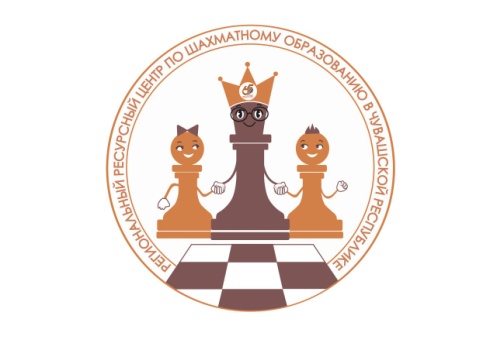 Всероссийская конференция«СОВРЕМЕННЫЕ ТЕНДЕНЦИИ РАЗВИТИЯШАХМАТНОГО ОБРАЗОВАНИЯ В РОССИИ»Муниципальное автономное общеобразовательное учреждение«Средняя общеобразовательная школа № 65»муниципального образования города Чебоксары – столицы Чувашской Республикиг. Чебоксары, ул.Новогородская, д.23ЗАЯВКАПо всем вопросам участия в конференции просим обращаться по телефону+79170789139 Гришина Вера Рудольфовна или по электронной почте:resource21chess@yandex.ru Фамилия и инициалы докладчика, ученая степень, звание, должность, наименование образовательной организации(полное), городНазвание докладаФорма участия (подчеркните нужное)очная в качестве спикера;дистанционная в качестве спикера;очная в качестве ведущего мастер-класса;дистанционная в качестве ведущего мастер-класса;очная в качестве слушателя;дистанционная в качестве слушателя